COME COMPORTARSI IN CASO DI INCENDIOCOME COMPORTARSI IN CASO DI TERREMOTO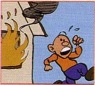 SE POSSIBILE CERCA DI USCIRE O PORTARTI IN UN LUOGO SICUROIn questo modo eviterai di respirare fumo e di rimanere coinvolto nell’incendio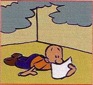 SE IL FUMO E’ NELLA STANZA, FILTRA L’ARIA ATTRAVERSO UN PANNO, MEGLIO SE BAGNATO, E SDRAIATI SUL PAVIMENTOA livello del pavimento l’aria è più respirabile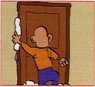 SE IL FUOCO E’ FUORI DALLA PORTA CERCA DI SIGILLARE, CON STRACCI POSSIBILMENTE BAGNATI, OGNI FESSURA Eviti di far entrare il fumo e permetti ala porta di contenere l’incendio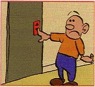 RICORDA CHE IN CASO D’INCENDIO NON DEVI MAI USARE L’ASCENSORE L’ascensore potrebbe rimanere bloccato ed intrappolarti al suo interno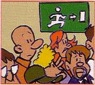 DIRIGITI VERSO LE USCITE DI SICUREZZA PIU’ VICINE, SENZA SPINGERE O GRIDARE Le uscite sono realizzate per l’evacuazione rapida di tutte le persone!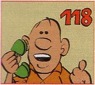 SE AVVERTI UN MALESSERE CONTATTA IMMEDIATAMENTE IL 118Puoi esserti intossicato respirando i fumi o altre sostanze presenti nell’ambiente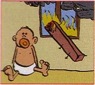 PRENDITI CURA DELLE PERSONE NON AUTOSUFICIENTI E, SE PUOI, AIUTALE A METTERSI AL SICURO potrebbero esserci ancora situazioni di potenziale pericolo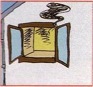 ACCEDI AI LOCALI INTERESSATI DALL’INCENDIO SOLAMENTE DOPO CHE QUESTI SONO STATI RAFFREDDATI E VENTILATIE’ indispensabile un’abbondante ventilazione per almeno alcune ore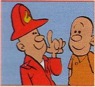 PRIMA DI RIENTRARE NEI LOCALI CONSULTATI CON I VIGILI DEL FUOCO Potrebbero esserci ancora situazioni di potenziale pericoloPRIMA DEL TERREMOTOPRIMA DEL TERREMOTO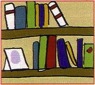 EVITA DI TENERE GLI OGGETTI PESANTI SU MENSOLE E SCAFFALI PARTICOLARMENTE ALTI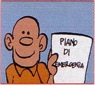 IMPARA LE VIE DI ESODODURANTE IL TERREMOTODURANTE IL TERREMOTO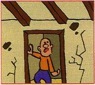 SE SEI IN UN LUOGO CHIUSO CERCA RIPARO NEL VANO DI UNA PORTA… inserita in un muro portante (quelli più spessi) o sotto una trave perché ti può proteggere da eventuali crolli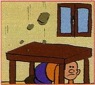 RIPARATI SOTTO UN TAVOLOE’ pericoloso stare vicino a mobili, oggetti pesanti e vetri che potrebbero caderti addosso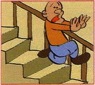 NON PRECIPITARTI VERSO LE SCALE E NON USARE L’ASCENSORETalvolta le scale sono la parte più debole dell’edificio e l’ascensore può bloccarsi e impedirti di uscireDOPO IL TERREMOTODOPO IL TERREMOTO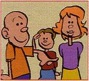 ASSICURATI DELLO STATO DI SALUTE DELLE PERSONE ATTORNO A TE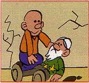 NON CERCARE DI MUOVERE PERSONE FERITE GRAVEMENTE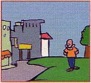 RAGGIUNGI IL PUNTO DI RACCOLTA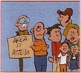 EVITA DI ANDARE IN GIRO  A CURIOSARE…  e raggiungi le aree di attesa individuate dal piano di emergenza comunale perché bisogna evitare di avvicinarsi ai pericoli